Press ReleaseiCore Global – Ft. Myers today announces recent Sales and Leases.   Fort Myers, FL (January 2014) Drew Circle, LLC purchased .93 Acres of vacant land located at 7923 Drew Circle, Fort Myers FL, For $70,000.00 from Mutual of Omaha BankJim Boback, CCIM, negotiated the transaction. Lehigh Acres, FL (January 2014) Town Lakes LLC purchased 9.2 Acres of vacant land Williams Ave, Fort Myers, FL 33972, for $100,000.00 from FH Properties LLC. Jim Boback, CCIM, negotiated the transaction.Lehigh Acres, FL (January 2014) Sunbelt Automotive, purchased 3 Flex units, 7,200 S.F located at 300 Leonard Blvd, Lehigh Acres FL, 33971 Units 11-13 for $ 250,000.00 from Land Holding LLCTheresa Blauch-Mitchell, CCIM negotiated the transaction. Naples, FL (January 2014) Wapedza LLC purchased Vacant Land 3.5 Acres for $262,500.00 located on Shaw Blvd., White Lake Corporation Park, from St. Mathew HouseTheresa Blauch-Mitchell, CCIM, negotiated the transaction. About iCore Global – Ft. MyersLocated in Ft. Myers, FL, iCORE Global-Ft. Myers is a full-service commercial real estate company focusing on Sales, Leasing, Commercial Property and Portfolio Management. We are the locally owned strategic partnership between Boback Commercial Group and iCORE Global. A commercial real estate firm whose primary mission is to offer its clients "best in class" real estate solutions.  With over 127 offices servicing 274 major cities across 47 countries, iCORE has the market intelligence and experience to handle all of your commercial real estate needs. Our specialty is unifying best-in-class providers from around the world. This guarantees the deep knowledge of local real estate markets, cultural nuances and long-term relationships with government agencies and local service providers are instantly available to every client.  Please visit our Website at http://icoreglobal.com/ft-myers or contact us by telephone at 239-466-7770.  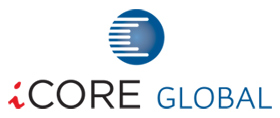 10491 Ben C. Pratt/Six Mile Cypress Pkwy, Suite 230Phone: (239) 466-7770Fax: (239) 437-4469iCoreGlobal.Com/Ft-MyersFOR IMMEDIATE RELEASE